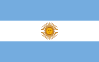 4.13. CARTA ORGÁNICA MUNICIPAL DE VILLA CARLOS PAZ – CÓRDOBA (ARGENTINA)UNIÓN CIVILArtículo 55: El municipio reconoce la Unión Civil entre personas de igual o distinto sexo que acrediten residencia en la Ciudad no menor a cinco (5) años, organizándose a tal efecto un Registro que certifique el hecho, reglamentándose con ordenanza que se dicte a tal efecto.-